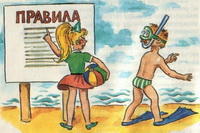 Правила поведения во время купания.Лето – прекрасная пора для отдыха. У школьников наконец-то начались каникулы :  прогулки на свежем воздухе, и конечно же купание ! И чтобы с пользой для себя и своего здоровья отдохнуть у воды. Надо научиться общаться с водой, уметь плавать, хорошо  запомнить и выполнять правила поведения на воде. 	Но мелочи о которых и дети и взрослые, часто забывают могут испортить все удовольствие. Каждый должен знать особенности и опасные места водоемов, в которых купаются.Областная противопожарная служба Челябинской области напоминает правила безопасного поведения на воде :Купаться только в оборудованных местах ;Не нырять, не купаться в незнакомых местах; Не устраивать игры на воде, особенно в глубоких местах;Не  заплывать далеко на надувных матрасах;Не купаться в нетрезвом виде;Не заплывать за буйки;Дети любого возраста не должны купаться в водоемах одни, без взрослых!Если тоните сами:Не паникуйтеСнимите с себя лишнюю одежду, обувь, кричите, зовите на помощьПеревернитесь на спину, широко раскиньте руки, расслабьтесь, сделайте несколько глубоких вдоховПрежде, чем пойти купаться, не забудьте взять с собой английскую булавку. Она поможет вам, если в воде начнутся судороги. Если же у вас свело ногу, а булавки при себе нет, ущипните несколько раз икроножную мышцу. Если это не помогает, крепко возьмитесь за большой палец ноги и резко выпрямите его. Плывите к берегуВы захлебнулись водой:Не паникуйте, постарайтесь развернуться спиной к волнеПрижмите согнутые в локтях руки к нижней части груди и сделайте несколько резких выдохов, помогая себе рукамиЗатем очистите от воды нос и сделайте несколько глотательных движенийВосстановив дыхание, ложитесь на живот и двигайтесь к берегуПри необходимости позовите людей на помощьОказание первой помощи :  5-6 минут это предельный срок, в течение которого человека можно вернуть к жизни после прекращения дыхания и кровообращения ;подплывая к утопающему, надо обхватить его так, чтобы он не смог вцепиться в вас – лучше всего сзади за плечи;На берегу надо осмотреть пострадавшего, повернув на бок, прочистить ему нос и рот от песка и тины ;Положите пострадавшего животом вениз на свое колено так,чтобы голова его свесилась вниз, и,надавливая на спину, выплесните воду из желудка и дыхательных путей;После этого положите пострадавшего на спину, запрокиньте голову назад и начинайте делать искусственное дыхание, сочетая  с непрямым массажем сердца ( если умеете).Помните!Только неукоснительное соблюдение мер безопасного поведения на воде может предупредить беду.Инструктор противопожарной профилактики ПЧ-220 С.М.Нусратуллина